Comisión del H. Ayuntamiento  Constitucional San Juan de los Lagos, Jalisco, 2018-2021En San Juan de los Lagos, Jalisco siendo las 15 horas con 15 minutos del dfa 30 de Mayo del año 2019 dos mil diecinueve, por lo que estando reunidos en el salón de cabildo, los que integran la Comisión, se       a  celebrar esta sesión ordinaria, y acto continuo el servidor público                        ·                               de este H. Ayuntamiento 'orolceclerá a tomar lista                                                                                            declaratoriaquorum  legal:   .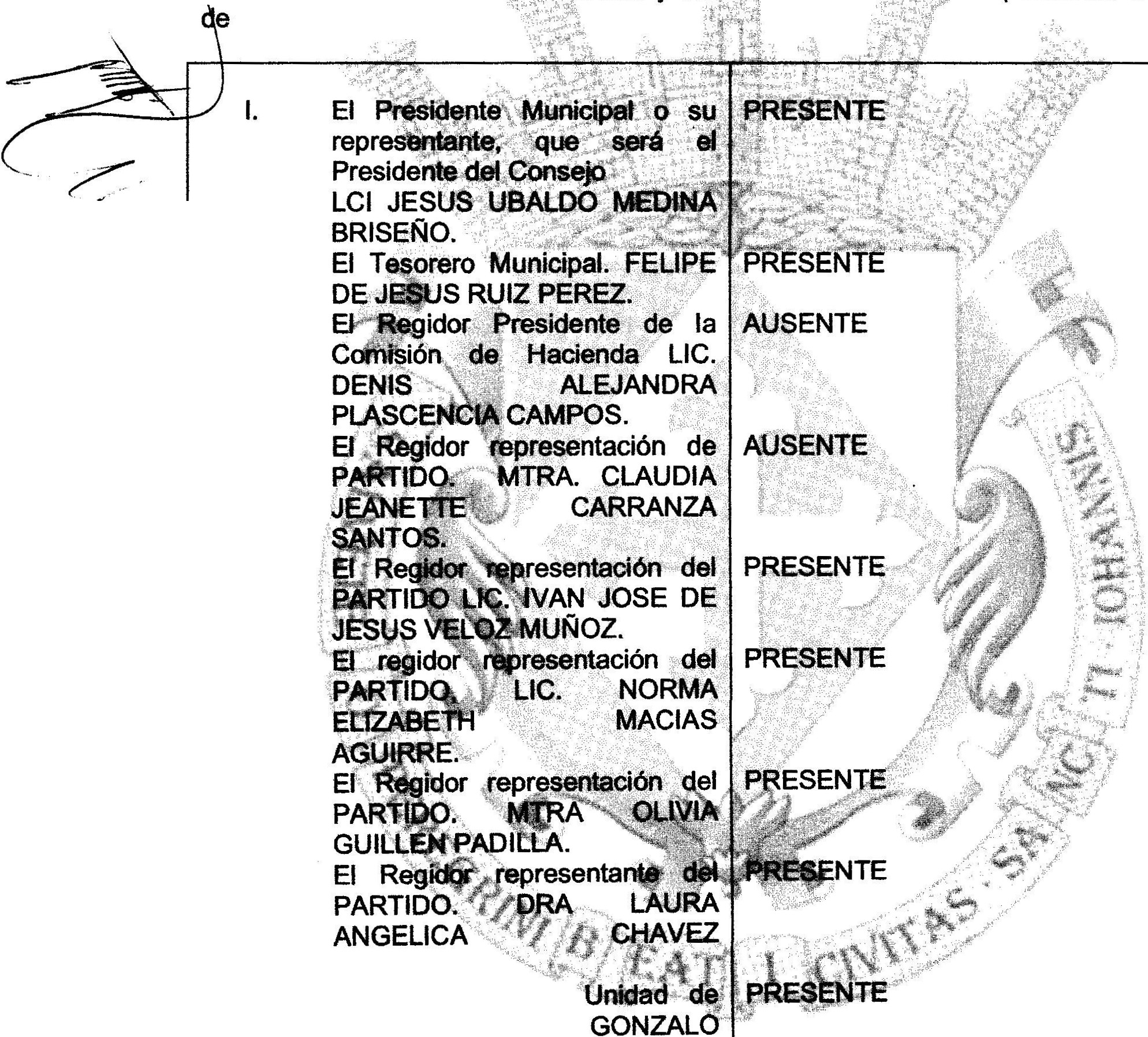 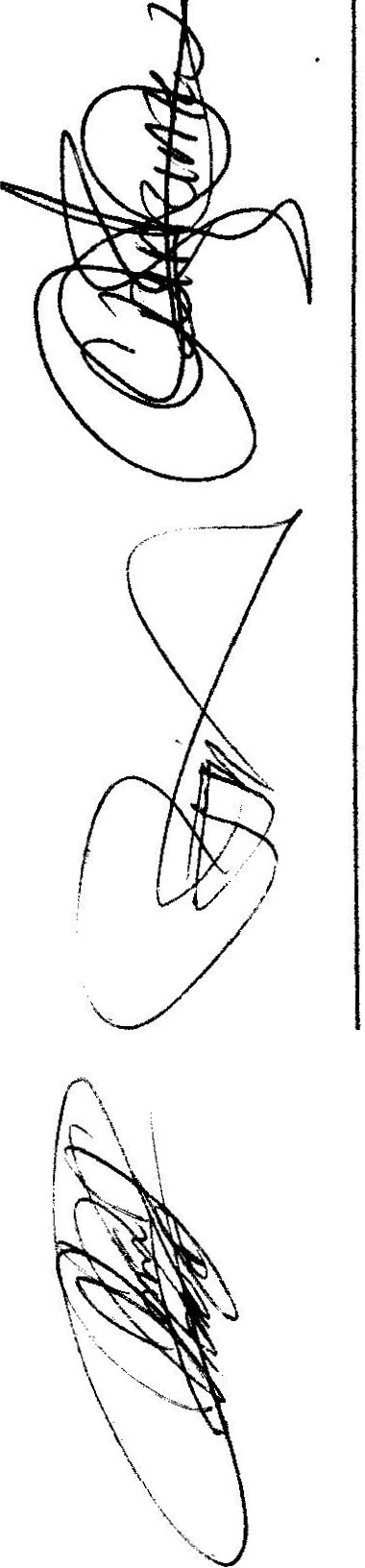 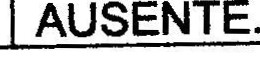 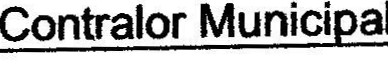 JI. 111.IV.V.VI.VIl.VIII.CONTRERAS.IX.	El   Director   de   la Compras.	C.ADRIAN	BARAJASVALTIERRA.Representante	del	Sector  AUSENTEEmpresarial.	CAMARA	DE COMERCIO   MIGUEL  ANGELMARQUEZ DE ALBA.Representante	del	Sector  AUSENTEEmpresarial COPARMEX JOSE GUADALUPE  CAMPOS.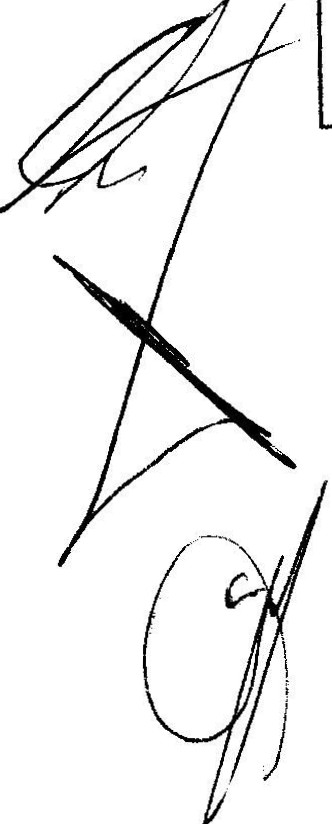 XII.ORDEN DEL DIA1.- Lista de asistencia y declaratoria de quorum.-	.Acuerdo.· este punto del orden del día se en uentr debtda ente desahog do, toda vezque al inicio de esta sesión se tomó lista de aststencta y se htzo la declaratona de quorumlegal.Página 1de 4 	25 de  Abril del Año 2019 	ICIONES.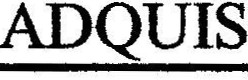 2.-lectura y aprobación del acta anterior así como la aprobación del orden del día.­Acuerdo.- Una vez que se da lectura al acta y sometido a consideración el orden del día previamente circulado, es aprobado por 7 votos a favor de los integrantes presentes qu corresponde a una mayoría relativa, se aprueba el acta anterior y el orden del día sometido.Y que con fundamento en el e!gla1mentq ;4 .1J.a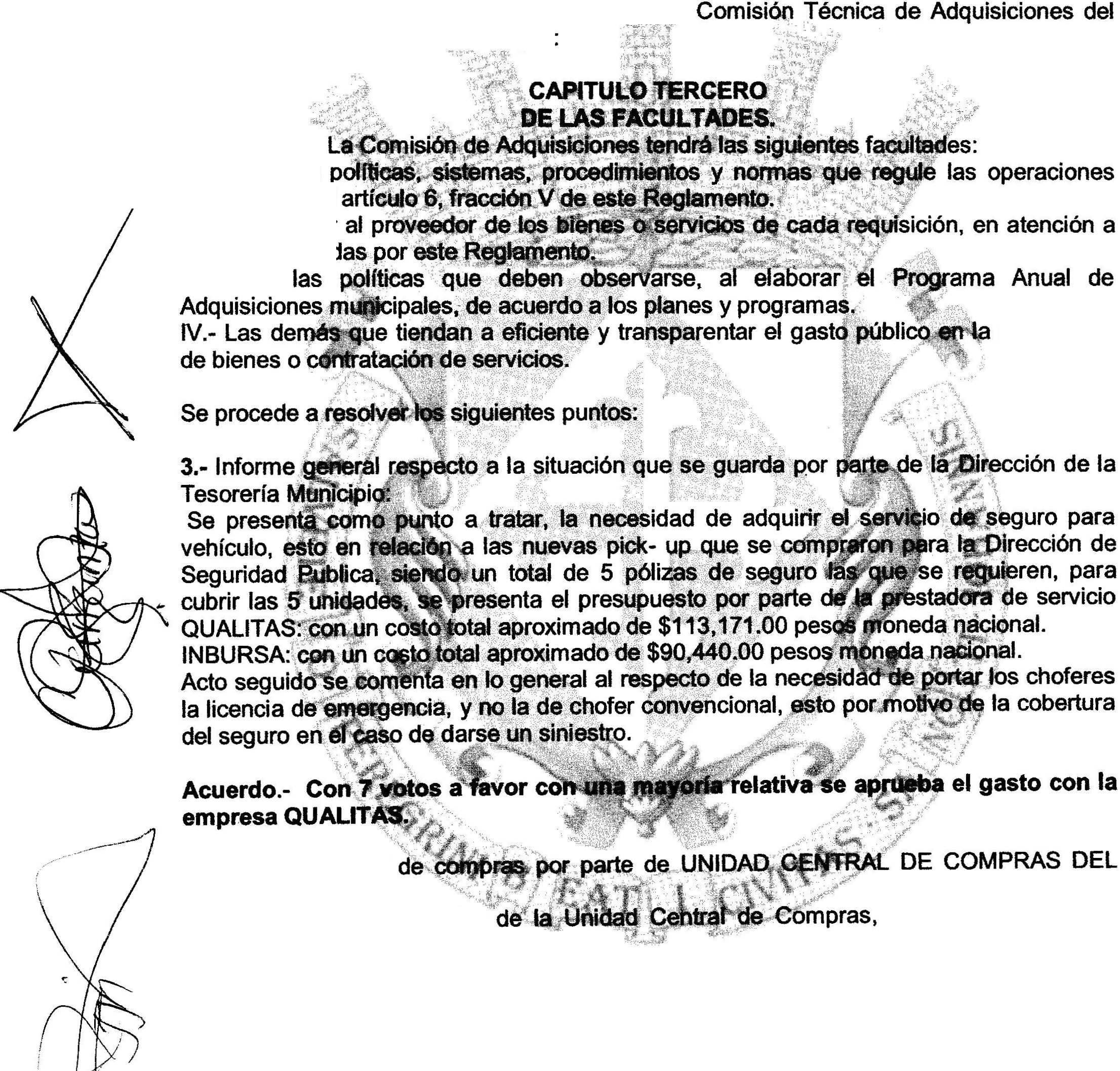 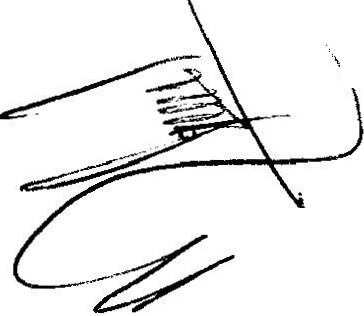 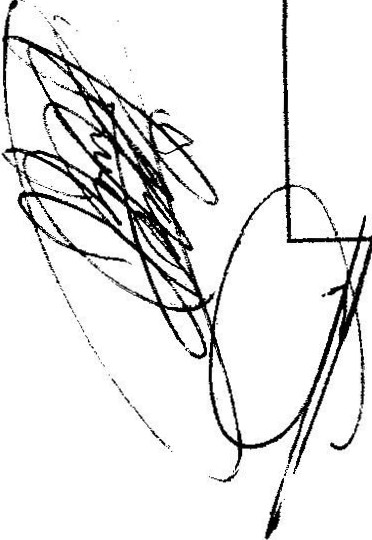 Municipio de San Juan ae .J: !gosArtículo 30.-1    1.- Definir lasindicadas en el11.- Seleccionar allas normas nJa1ua.  pcJr111.-   Fijaradquisición4- Informe General MUNICIPIO.En uso de la voz,  la titularaprobar con los siguientes gastos:Articulo	Costospresenta asuntos porObservacionesV   1·\.     -./AlcohoUmetro Dirección	de Publica.para	la   Se	presentan	varias Seguridad   cotizaciones  con  un  costoaproximado de   $54,016.00pesos moneda nacional.Se Autoriza el gasto.Señalando   que   se   daráaviso	al encargado de patrimonio para su registro y se genere el resguardo al res ecto sobre la Dirección.Bombas  de  cloración  para   Se      presentan      varias la Dirección de Agua cotizaciones con  un  costo Potable,   9    unidades,   total    aproximado    de soportes e instalación.            $53,900.00  pesos  monedanacional  por  concepto  deequipo,  $69,400.00  pesos moneda	nacional	porconcepto   de   material   deinstalación   mano de obraSe autoriza el gasto.Se    faculta    al    TesoreroMunicipal   para  revisión  yrealización de compra, con el objetivo de determinar la compra con el mismo proveedor que Jo instala y generar garantra sobre el traba"o   el    ui o.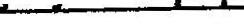 25 de Abril del Año 2019Página 2 de 45.- ASUNTOS GENERALES.de compras dar inicio a la Selrvic:i ,;	,;fRecc>lec;cic>n de Basura y\6.· Señores y señoras,	, en virtud que ha sido agotado el orden del día, se declara concluida la presente sesión, a las 15 horas con 30 minutos  del dfa de hoy, citando a sesión ordinaria  de Comisión, por instrucciones del Presidente Municipal LIC. Jesús Ubaldo Medina Briseño,  y se convoca a nueva reunión el día 13 de Mayo del 2019 , a las 14:00 horas, e   el salón de sesiones del H. Ayuntamiento , firmando los  que  en  ella  intervinieron,  q  · ieron y  supieron  hacerlo  por  y  ante  el  presidente municipal que actúa en unión d   servidor público encargado de la Secretaria Técnica de ste ayuntamiento que autoriz   y da fe, en cumplimiento a lo dispuesto en el Reglamento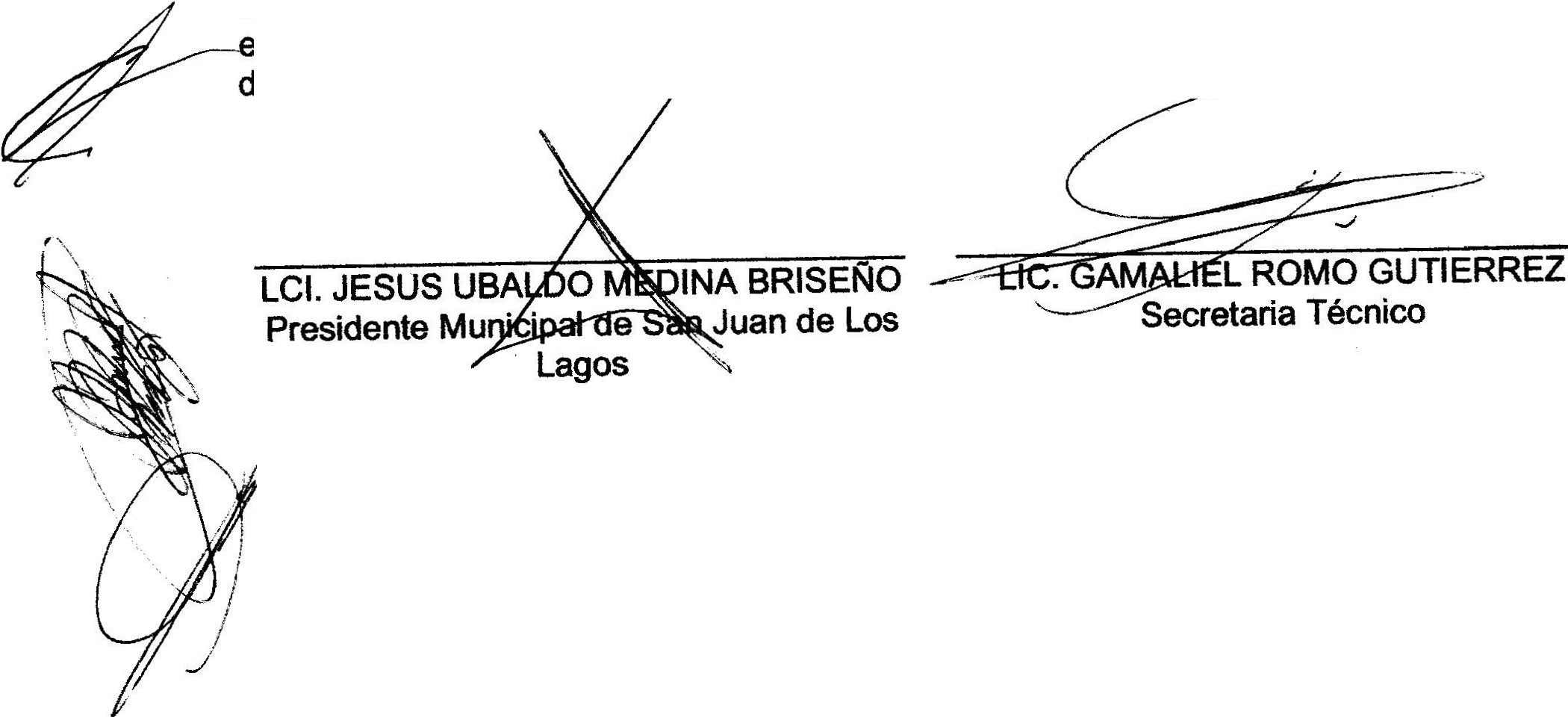 e la Comisión.\, ')\   /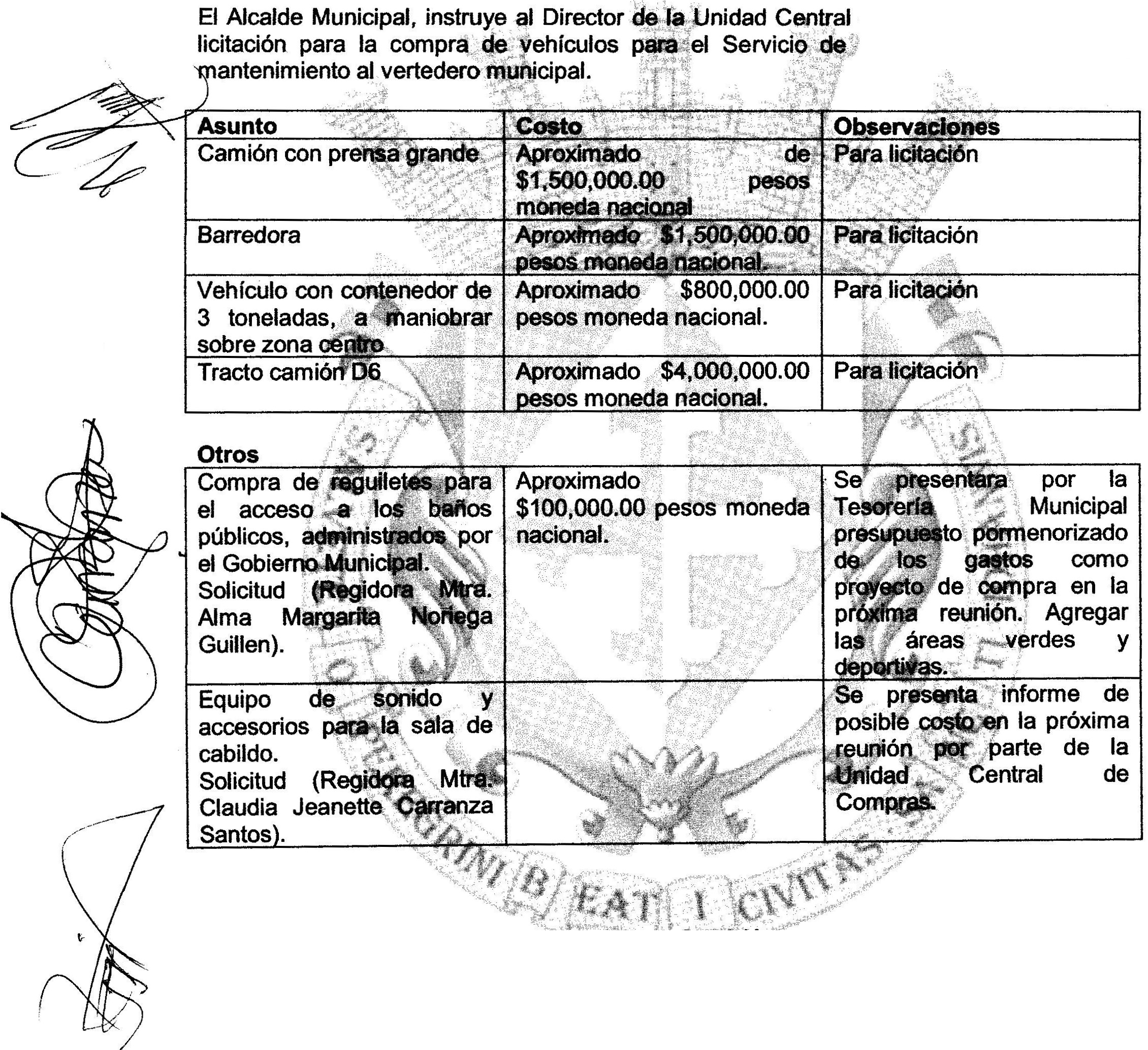 25 de  Abril del Año 2019Página3 de 4UISC. LIC. DENIS ALEJANDRA PLASCENCIACAMPOS.Regidor Municipal titular de la Comisión dea ienda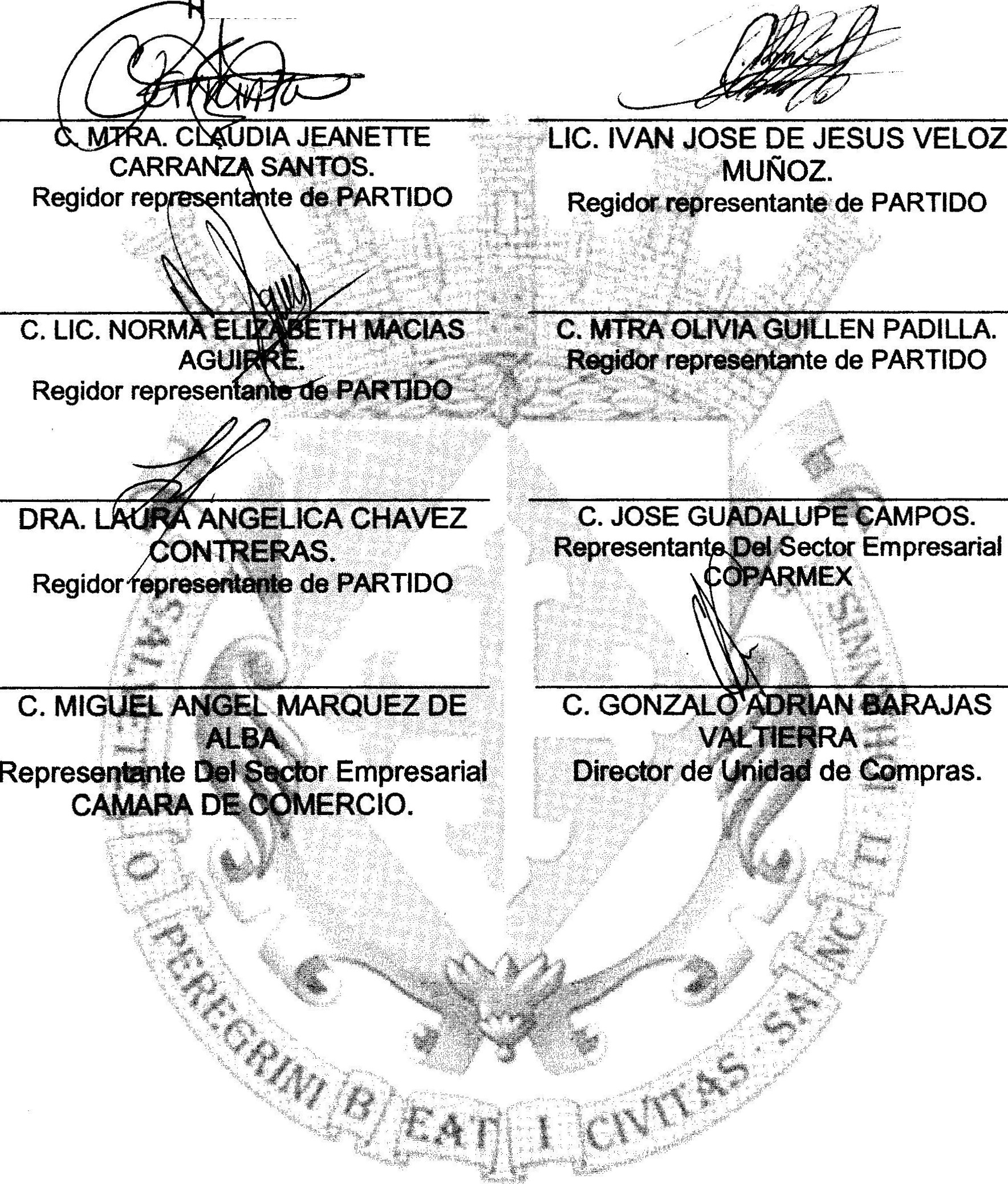 Tesorero Municipal.,-·-----,)v· '-./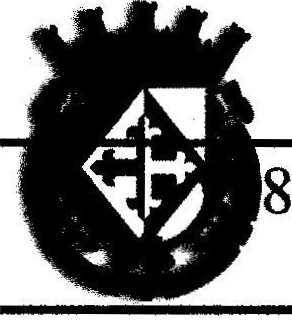 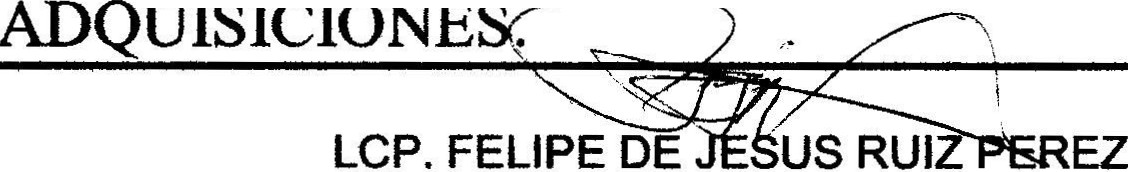 25 de Abril del Año 2019Página4 de 4Total aproximado del gasto$116,900.00 pesos moneda nacional,---